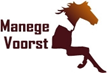 Algemeen veiligheidsbeleid voor ruiters van Manege VoorstBinnen Manege Voorst willen we een veilige omgeving, dit houdt in dat Manege Voorst zorg draagt voor een veilige omgeving, veilige spullen en betrouwbare dieren. De instructeur borgt de veiligheid door te letten op gezondheid van mens en dier. Ongevallen in en om de manege dienen voorkomen te worden, indien er toch een ongeval plaatsvindt, heeft de instructeur er alles aan gedaan wat in zijn/haar vermogen ligt om ongevallen te voorkomen. Manege Voorst attendeert ouders en kinderen op de mogelijke risico’s en gevaren rondom het paardrijden.De instructeur kan inschatten welke oefeningen de combinatie wel/niet aankan. De instructeur/medewerker maakt een passende indeling (waarin niet geschoven wordt) die aansluit bij rijvaardigheden en kwaliteiten van de ruiter.De instructeur/medewerker van Manege Voorst controleert dagelijks de gezondheid van paarden en klanten. Indien de gezondheid van de klant hier reden voor geeft, zal de instructeur de les cancelen. De ruiter is ontspannen in de omgang met de paarden en pony’s. Tijdens de les heeft de instructeur alle aandacht voor de les, dit betekent geen contact met anderen dan de lesruiters. Voor vragen kan men terecht in de kantine. Ruiters dienen op een doordeweekse dag 30 minuten voor aanvang van de les aanwezig te zijn en op zaterdag 45 minuten voor aanvang van de les. Deze tijd wordt besteed aan het contact maken met het paard en het verzorgen en zadelen van het paard. Als een ruiter later komt dient hij/zij of zijn ouder/verzorger dit te vermelden bij Manege Voorst. Als de medewerker/instructeur niet is ingelicht vervalt het recht op de les. Ook is de ruiter verplicht om 30 minuten na de les te besteden aan de nazorg van het paard en het opruimen van de gebruikte ruimte en spullen.Paarden worden niet alleen gelaten in de gang. Voordat een paard van stal wordt gehaald staan alle benodigde spullen klaar (de zorgmanege maakt uitzondering op deze regel aangezien daar begeleiding en toezicht is. In en om de lessen wordt rekening gehouden met de afstand tussen paarden, we hanteren een ‘paard lengte- afstand’.De ruiter heeft een geldige lesovereenkomst met Manege Voorst, zonder deze lesovereenkomst wordt er niet gereden en is er geen recht op toegang tot de les. (Ook niet uitstappen)In de gangen staan geen spullen op de grond die risico vormen voor de veiligheid. Kijken bij de bak is niet toegestaan. Er kan gekeken worden in de kantine of op de tribune. Het is niet toegestaan om (zonder toestemming) zonder zadel of hoofdstel te rijden. Op het paard dient de ruiter voeten in de beugels te houden en beide handen aan de teugels te houden tenzij anders wordt geïnstrueerd. Gebruik van de juiste spullen is verplicht. (Halstertouwen, passend harnachement, prolite pads etc.) Voor de ruiter geldt: laarzen of stalschoenen met chaps, goedgekeurde veiligheidshelm (CE/VG1) en passende kleding.Er is een voerverbod, om toe te zien op de gezondheid van de paarden en pony’s is het van belang dat ze UITSLUITEND eten/ lekkers krijgen van medewerkers van Manege Voorst.  Ruiters hebben een maximum gewicht van 90 kg, de instructeur ziet er op toe dat de verhouding tussen paard/pony en ruiter klopt.